		Администрация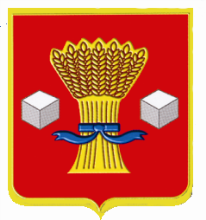 Светлоярского муниципального района Волгоградской областиПОСТАНОВЛЕНИЕот  11.10.  2022	   № 1704 О подтопке учреждений социальной сферы Светлоярского муниципального района Волгоградской области до начала отопительного периода 2022-2023 годовВ соответствии с постановлением Главного Государственного санитарного врача Российской Федерации от 28.09.2020 № 28 «Об утверждении санитарных правил СП 2.4.3648-20 «Санитарно-эпидемиологические требования к организациям воспитания и обучения, отдыха и оздоровления детей и молодежи», руководствуясь Уставом Светлоярского муниципального района Волгоградской области, Уставом Светлоярского городского поселения Волгоградской области, в целях обеспечения комфортных условий в учреждениях социальной сферы, расположенных на территории Светлоярского муниципального района Волгоградской области, для обеспечения оптимальных значений температуры воздуха в помещениях до начала отопительного периода 2022- 2023 годовпостановляю:Начать подтопку с 13.10.2022 в учреждениях социальной сферы Светлоярского муниципального района Волгоградской области в соответствии с температурным графиком.Рекомендовать руководителям теплоснабжающих организаций Светлоярского муниципального района Волгоградской области до начала отопительного периода 2022-2023 годов:обеспечить по заявлению потребителей тепловой энергии подачу тепловой энергии с 13.10.2022  в учреждения социальной сферы в соответствии с температурным графиком при наличии у заявителя паспорта готовности к отопительному периоду 2022-2023 годов;обеспечить предоставление информации о пуске котельных и подаче тепла в учреждения социальной сферы в отдел архитектуры, строительства и жилищно-коммунального хозяйства администрации Светлоярского муниципального района Волгоградской области.Руководителям учреждений социальной сферы до начала отопительного периода 2022-2023 годов обеспечить с 13.10.2022 подтопку учреждений социальной сферы согласно утвержденному температурному графику.Рекомендовать главам сельских поселений Светлоярского муниципального района Волгоградской области принять соответствующие нормативные акты.Рекомендовать генеральному директору ООО «КЭС» А.Ф.Байбиковой обеспечить подачу теплоносителя и горячей воды в помещения учреждений социальной сферы, расположенных на территории Светлоярского городского поселения Светлоярского муниципального района Волгоградской области.Отделу по муниципальной службе, общим и кадровым вопросам администрации Светлоярского муниципального района Волгоградской области (Иванова Н.В.) направить настоящее постановление для опубликования в районной газете «Восход» и размещения на официальном сайте Светлоярского муниципального района Волгоградской области.Контроль за исполнением настоящего постановления возложить на заместителя главы Светлоярского муниципального района Волгоградской области Ускова Ю.Н.Исполняющий обязанности главы муниципального района                                                                            В.В.Фадеев         Леонов Д.Н.